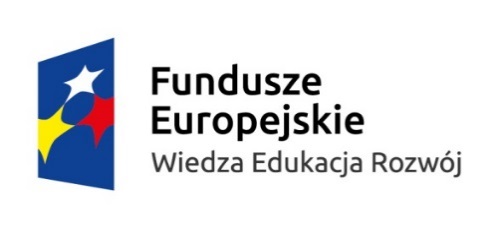 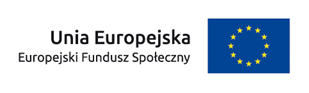 ! WZNAWIAMY NABÓR WNIOSKÓW !Powiatowy Urząd Pracy w Lubaniu informuje, iż w związku z zakończeniem prac nad nowym drukiem wnioskuz dniem 05.03.2018 r. wznawia nabór wniosków
o przyznanie bezrobotnemu jednorazowych środków
na podjęcie działalności gospodarczejw ramach realizowanego projektu „Aktywizacja osób młodych pozostających bez pracy 
w powiecie lubańskim (III)” w ramach Programu Operacyjnego Wiedza Edukacja Rozwój 2014-2020 (POWER) współfinansowanego ze środków Europejskiego Funduszu Społecznego, dla osób bezrobotnych w wieku 18-29 lat (osoba do 30 r.ż.), zarejestrowanych w PUP Lubań jako bezrobotna (posiadająca I lub II profil pomocy), należąca do kategorii NEET*, w tym 
w szczególności należąca do grup docelowych:osoby niepełnosprawneosoby długotrwale bezrobotneosoby o niskich kwalifikacjach* Osoba z kategorii NEET - zgodnie z definicją przyjętą w POWER to osoba, która spełnia łącznie trzy następujące warunki: nie pracuje (jest bezrobotna lub bierna zawodowo), nie kształci się (nie uczestniczy w kształceniu formalnym w trybie stacjonarnym), nie szkoli się (nie uczestniczy w pozaszkolnych zajęciach mających na celu uzyskanie, uzupełnienie lub doskonalenie umiejętności i kwalifikacji zawodowych lub ogólnych, potrzebnych do wykonywania pracy). W procesie oceny czy dana osoba się nie szkoli, a co za tym idzie kwalifikuje się do kategorii NEET, weryfikuje się czy brała ona udział w tego typu formie aktywizacji, finansowanej ze środków publicznych, w okresie ostatnich 4 tygodni. W ramach projektu osoby do 25 r.ż. mogą zostać objęte wsparciem w ciągu 4 m-cy 
od dnia rejestracji w urzędzie, a pozostałym uczestnikom wsparcie może zostać udzielone 
w ciągu 4 miesięcy od dnia przystąpienia do projektu.Nabór wniosków trwa do wyczerpania limitu miejsc.
W roku 2018 przewiduje się zawarcie 22 umów.Aktualne druki wniosku oraz regulaminu przyznawania środków na podjęcie działalności gospodarczej, dostępne są na stronie internetowej: www.luban.praca.gov.pl w zakładce: Urząd – Dokumenty do pobrania – Bezrobotni i poszukujący pracy – Dofinansowanie podjęcia działalności gospodarczej - dokumenty do pobrania lub w siedzibie Powiatowego Urzędu Pracy w Lubaniu pokój nr 17, II piętro.Lubań, dnia 02.03.2018 r.             			             Dyrektor Powiatowego Urzędu Pracy w Lubaniu Katarzyna Hudyma